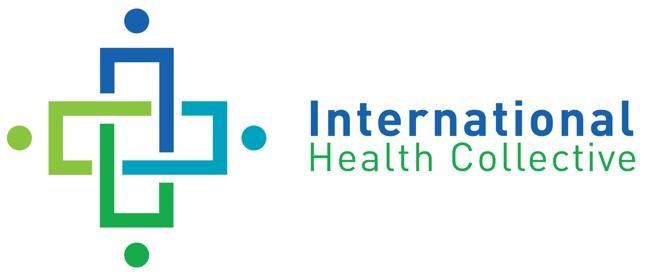 Membership ApplicationPlease download this application & fill it out completely. Submit as an email attachment in .DOCX format with your name in the filename. ______________________________________________________________________________Application Timeline: Application: Applications for Winter 2021 are due on rolling and currently open due to COVID-19, meaning applications are reviewed as they are sent in, with no set deadline. Please submit applications as an email attachment in .DOCX format to our current secretary, Vickie Kuo (vickie@ihcucsd.org). Early applications are highly encouragedFormat your file and subject line as follows: [First Name Last Name] Membership ApplicationYou will receive a confirmation that your application has been received within a week. If not, please send a follow-up email. Application Review: After receiving the confirmation email, it will take up to two weeks for our board to review your application. Applicants will be informed of final decisions by email. Be prepared to attend New Member Orientation and Vitals Training some time throughout the year; membership fees for this academic year have been waived. Please submit this application as an email attachment in .docx format to vickie@ihcucsd.org.This marks the end of the Winter 2021 International Health Collective Membership ApplicationThank you for your interest in the International Health CollectivePersonal InformationPersonal InformationPersonal InformationPersonal InformationNameEmailPhone NumberUniversityGraduation YearMajor 2nd Major or Minor(if applicable)Select your student level☐ Undergraduate  ☐ Graduate ☐ Alumni☐ Undergraduate  ☐ Graduate ☐ Alumni☐ Undergraduate  ☐ Graduate ☐ AlumniNon-English Languages (rate overall skill on a scale of 1 to 5, i.e basic to fluent)MiscellaneousMiscellaneousMiscellaneousMiscellaneousHow did you hear about IHC? How did you hear about IHC? How did you hear about IHC? How did you hear about IHC? Have you applied or been offered an interview for IHC before? If yes, briefly describe your experience and what you are doing differently this time? Have you applied or been offered an interview for IHC before? If yes, briefly describe your experience and what you are doing differently this time? Have you applied or been offered an interview for IHC before? If yes, briefly describe your experience and what you are doing differently this time? Have you applied or been offered an interview for IHC before? If yes, briefly describe your experience and what you are doing differently this time? Will you be able to meet International Health Collective Membership Requirement? (Yes or No)Please see Appendix A belowWill you be able to meet International Health Collective Membership Requirement? (Yes or No)Please see Appendix A belowWill you be able to meet International Health Collective Membership Requirement? (Yes or No)Please see Appendix A belowWill you be able to meet International Health Collective Membership Requirement? (Yes or No)Please see Appendix A belowShort Answer Questions  (limit 200 words per question): Why do you want to join the International Health Collective (IHC)? Many of us have a special interest, talent, or identity that reveals another aspect of ourselves. What would you like to share that would give the IHC Board a better idea about you and your personal life? What jobs or organizations are you currently involved in? Please describe your responsibilities and time commitment to them? Select 1 to 2 projects from Appendix B and explain what interests you about it and how you could contribute to the project(s). This list is not exhaustive, you may also talk about another IHC project you have heard of or a project idea you may have that aligns with IHC’s mission. (Note: Participation/Attendance in clinic does not fulfill the member requirement of participating in 1 or more of IHC’s project)Appendix A: Membership RequirementsAppendix A: Membership RequirementsActive involvement in one or more projectsAttendance to 10 IHC events per year (socials, GBMs, or project meetings) (7 if you are joining in Winter)Attendance to General Body Meetings (GBMs) is mandatory unless otherwise approvedActive involvement in one or more projectsAttendance to 10 IHC events per year (socials, GBMs, or project meetings) (7 if you are joining in Winter)Attendance to General Body Meetings (GBMs) is mandatory unless otherwise approvedAppendix B: IHC ProjectsAppendix B: IHC ProjectsFor more information about any of the projects, please visit our website. For more information about any of the projects, please visit our website. Community Garden in Tijuana Progreso (TJP)Pharmacy Improvement & Community EducationPeer-mentorship & college advisingFood Recovery and RedistributionCommunity Health Worker ProgramSan Juanico Community Development English Language Class in TJP Suicide Prevention Clinical Statistics & EfficiencyAppendix C: Contacts Appendix C: Contacts Contact us if you have any questions about the application processContact us if you have any questions about the application processInternational Health Collective For questions, email: admin@ihcucsd.orgFacebook: www.facebook.com/InternationalHealthCollective/International Health Collective For questions, email: admin@ihcucsd.orgFacebook: www.facebook.com/InternationalHealthCollective/